Ogłoszenie nr 29342 - 2017 z dnia 2017-02-21 r. Warszawa: 
OGŁOSZENIE O ZMIANIE OGŁOSZENIA OGŁOSZENIE DOTYCZY:Ogłoszenia o zamówieniu INFORMACJE O ZMIENIANYM OGŁOSZENIUNumer: 21867-2017
Data: 08/02/2017SEKCJA I: ZAMAWIAJĄCYUrząd do Spraw Cudzoziemców, Krajowy numer identyfikacyjny 1731501200000, ul. Koszykowa  16, 00-564   Warszawa, woj. mazowieckie, państwo Polska, tel. 22 6015496, e-mail zamowienia.publiczne@udsc.gov.pl, faks 22 6270680. 
Adres strony internetowej (url): www.udsc.gov.pl
Adres profilu nabywcy: 
Adres strony internetowej, pod którym można uzyskać dostęp do narzędzi i urządzeń lub formatów plików, które nie są ogólnie dostępne: SEKCJA II: ZMIANY W OGŁOSZENIU II.1) Tekst, który należy zmienić:Miejsce, w którym znajduje się zmieniany tekst:
Numer sekcji: IV
Punkt: 6.2)
W ogłoszeniu jest: Termin składania ofert lub wniosków o dopuszczenie do udziału w postępowaniu: Data: 22/02/2017, godzina: 12:00 
W ogłoszeniu powinno być: Termin składania ofert lub wniosków o dopuszczenie do udziału w postępowaniu: Data: 27/02/2017, godzina: 12:00 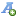 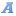 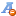 